УКРАЇНАПОЧАЇВСЬКА  МІСЬКА  РАДАВИКОНАВЧИЙ КОМІТЕТР І Ш Е Н Н Явід    лютого 2019 року                                                                  № проектПро виділення одноразовоїгрошової допомоги гр. Шилюк Г.І.               Розглянувши заяву жительки с. Старий Тараж вул. Сонячна, 42 гр. Шилюк Ганни Іванівни , пенсіонерки, інваліда ІІІ-ї групи загального захворювання,  яка  просить виділити одноразову грошову допомогу на дороговартісне лікування , взявши до уваги довідку № 4 від 23 січня 2019 року Почаївської РКЛ та депутатський  акт  обстеження  від 22 січня  2019 року та керуючись Законом України «Про місцеве самоврядування в Україні», Положенням про надання одноразової адресної матеріальної допомоги малозабезпеченим верствам населення Почаївської міської об’єднаної територіальної громади, які опинилися в складних життєвих обставинах, затвердженого рішенням виконавчого комітету № 164 від 19 жовтня 2016 року, на виконання Програми «Соціальна підтримка малозабезпечених верств населення Почаївської міської об’єднаної територіальної громади на 2019-2020 роки»   ,  виконавчий комітет міської ради                                                     В и р і ш и в:Виділити одноразову грошову допомогу гр. Шилюк Ганні Іванівні в   розмірі 2000 ( дві тисячі )  гривень.Фінансовому відділу міської ради перерахувати гр. Шилюк Ганні Іванівні одноразову грошову  допомогу.Лівар Н.М.Бондар Г.В.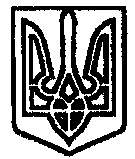 